TOWN OF STAR CITY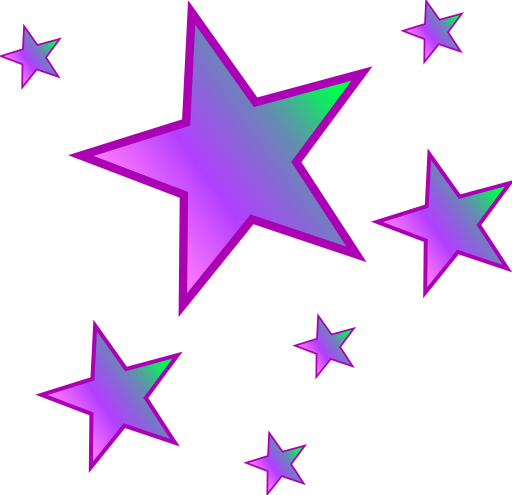 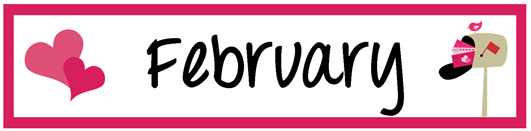 2017 NEWSLETTER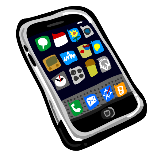 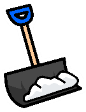 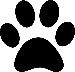 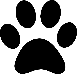 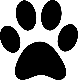 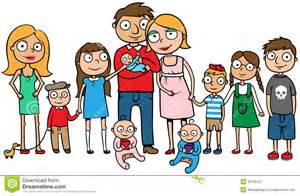 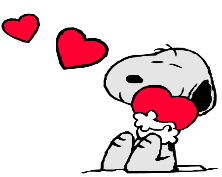 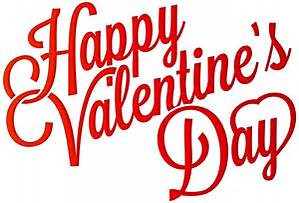 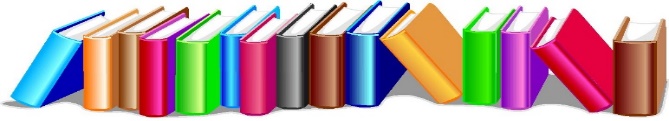 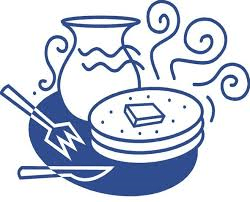 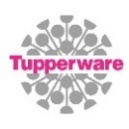 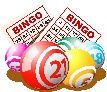 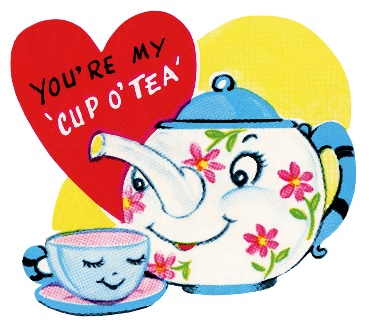 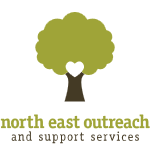 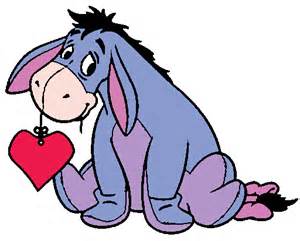 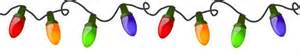 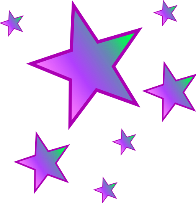 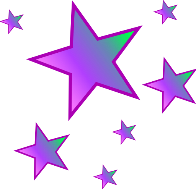 